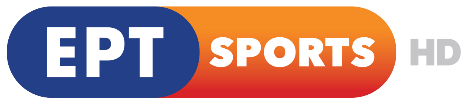 ΣΑΒΒΑΤO 9/2/1906:00  	BAYERN TV 37LEVERKUSEN – BAYERN Για την Bundesliga 2018-201908:30   	ROMA TV 36ROMA – MILAN Για τη Serie A 2018-201911:15	ΠΟΔΟΣΦΑΙΡΟ SUPER LEAGUE 19η ΑΓΩΝΙΣΤΙΚΗ ΑΡΗΣ – ΠΑΣ ΓΙΑΝΝΙΝΑ (Ε) (03/02/19)13:00	ΠΟΛΟ CHAMPIONS LEAGUE: ΟΛΥΜΠΙΑΚΟΣ –ΓΙΟΥΓΚ (Μ) (6/2/2019)14:00             ΠΟΛΟ Α1 ΠΕΡΙΣΤΕΡΙ-ΧΙΟΣ 15η ΑΓΩΝΙΣΤΙΚΗ  (Ζ)15:30	BAYERN 37 TV MAGAZINO16:00            CITY TV 38MAN CITY- ARSENAL Για την Premier League 2018-201919:00            ΠΟΔΟΣΦΑΙΡΟ SUPER LEAGUE 20Η ΑΓΩΝΙΣΤΙΚΗ                        ΞΑΝΘΗ- ΛΑΜΙΑ (Ζ)20:55 	ΚΕΝΤΡΙΚΟ ΔΕΛΤΙΟ ΕΙΔΗΣΕΩΝ22:00 	BARCA TV 64BARCELONA – REAL M. Για τα ημιτελικά του Copa del Rey 2018-201901:00            CITY TV 38MAN CITY – ARSENAL Για την Premier League 2018-201904:00 	ΠΟΛΟ CHAMPIONS LEAGUE: ΟΛΥΜΠΙΑΚΟΣ – ΓΙΟΥΓΚ (Ε) (6/2/19)05:00 	Ο ΓΥΡΟΣ ΤΟΥ ΚΟΣΜΟΥ ΜΕ ΜΙΑ ΜΠΑΛΑ (14/10/1994) ΚΥΡΙΑΚΗ 10/2/1906:00 	JUVENTUS TV 36JUVENTUS – PARMA Για τη Serie A 2018-201909:00 	BARCA TV 63BARCELONA – VALENCIA Για την Primera Division 2018-201912:00 	CITY TV 39EVERTON – MAN CITY Για την Premier League 2018-201915:00 	BARCA TV 64BARCELONA – REAL M. Για τα ημιτελικά του Copa del Rey 2018-201918:00            JUVENTUS 36 MAGAZINO18:15            SUPERLEAGUE DAY19:00 	ΠΟΔΟΣΦΑΙΡΟ SUPER LEAGUE 20η ΑΓΩΝΙΣΤΙΚΗ	ΑΤΡΟΜΗΤΟΣ – ΛΕΒΑΔΕΙΑΚΟΣ (Ζ)20:55 	ΚΕΝΤΡΙΚΟ ΔΕΛΤΙΟ ΕΙΔΗΣΕΩΝ22:00 	ΑΘΛΗΤΙΚΗ ΚΥΡΙΑΚΗ ΕΚΠΟΜΠΗ (Ζ)01:00 	ΠΟΔΟΣΦΑΙΡΟ SUPER LEAGUE 20η ΑΓΩΝΙΣΤΙΚΗ	ΞΑΝΘΗ – ΛΑΜΙΑ (Ε) (09/02/19)03:00            BAYERN 37 MAGAZINO03:30 	ΣΤΙΒΟΣ ΠΑΝΕΛΛΗΝΙΟ ΚΛΕΙΣΤΟΥ 1η ΜΕΡΑ (Ε) (09/02/19)05:00 	ΣΠΟΡ ΙΣΤΟΡΙΕΣ: ΘΩΜΑΣ ΜΑΥΡΟΣΔΕΥΤΕΡΑ 11/2/1906:00 	BARCA TV 64BARCELONA – REAL M. Για τα ημιτελικά του Copa del Rey 2018-201909:00          	ΣΤΙΒΟΣ ΠΑΝΕΛΛΗΝΙΟ ΚΛΕΙΣΤΟΥ 1η ΜΕΡΑ (Ε) (09/02/19)10:30           	ΣΤΙΒΟΣ ΠΑΝΕΛΛΗΝΙΟ ΚΛΕΙΣΤΟΥ 2η ΜΕΡΑ (Ε) (10/02/19)12:00           	ΒΟΛΕΪ 15η ΑΓΩΝΙΣΤΙΚΗ	ΟΛΥΜΠΙΑΚΟΣ – ΗΡΑΚΛΗΣ (Ε)		(10/02/19)14:00         	SPORTS.DOC: 100 ΧΡΟΝΙΑ ΧΑΝΘ, 100 ΧΡΟΝΙΑ ΜΠΑΣΚΕΤ ΣΤΗΝ ΕΛΛΑΔΑ (Ε) (10/02/19)16:00           	BASKET ALL STAR GAME		GREEK STARS – REST OF THE WORLD (E) (10/02/19)19:00  	ΠΟΔΟΣΦΑΙΡΟ SUPER LEAGUE 20η ΑΓΩΝΙΣΤΙΚΗ		ΠΑΝΑΙΤΩΛΙΚΟΣ – ΛΑΡΙΣΑ (Ζ)20:55		ΚΕΝΤΡΙΚΟ ΔΕΛΤΙΟ ΕΙΔΗΣΕΩΝ22:00 	ΣΤΙΒΟΣ ΠΑΝΕΛΛΗΝΙΟ ΚΛΕΙΣΤΟΥ 1η ΜΕΡΑ (Ε) (09/02/19) 23:30           	ΣΤΙΒΟΣ ΠΑΝΕΛΛΗΝΙΟ ΚΛΕΙΣΤΟΥ 2η ΜΕΡΑ (Ε) (10/02/19)01:00        	SPORTS.DOC: 100 ΧΡΟΝΙΑ ΧΑΝΘ, 100 ΧΡΟΝΙΑ ΜΠΑΣΚΕΤ ΣΤΗΝ ΕΛΛΑΔΑ (Ε) (10/02/19)03:00  	BASKET ALL STAR GAME		GREEK STARS – REST OF THE WORLD (E) (10/02/19)ΤΡΙΤΗ 12/2/1906:00   	ΒΟΛΕΪ 15η ΑΓΩΝΙΣΤΙΚΗ ΟΛΥΜΠΙΑΚΟΣ – ΗΡΑΚΛΗΣ (Ε) (10/02/19)08:00  	ΠΟΔΟΣΦΑΙΡΟ SUPER LEAGUE 20η ΑΓΩΝΙΣΤΙΚΗ	ΑΤΡΟΜΗΤΟΣ – ΛΕΒΑΔΕΙΑΚΟΣ (Ε) (10/02/19)09:45  	ΠΟΔΟΣΦΑΙΡΟ SUPER LEAGUE 20η ΑΓΩΝΙΣΤΙΚΗ ΞΑΝΘΗ – ΛΑΜΙΑ (Ε) (09/02/19)11:30   	AJAX TV 31FEYENORD – AJAX Για το Ολλανδικό Πρωτάθλημα Ποδοσφαίρου 2018-1914:00  	BARCA TV 64BARCELONA – REAL M. Για τα ημιτελικά του Copa del Rey 2018-201917:00  	CITY TV 40MAN CITY – CHELSEA Για την Premier League 2018-201920:00  	ΙΣΤΟΡΙΑ ΕΛΛΗΝΙΚΟΥ ΠΟΔΟΣΦΑΙΡΟΥ: ΑΕΚ 1993/199420:55  	ΚΕΝΤΡΙΚΟ ΔΕΛΤΙΟ ΕΙΔΗΣΕΩΝ22:00  	ΚΑΛΛΙΤΕΧΝΙΚΟ ΠΑΤΙΝΑΖ ΜΙΝΣΚ 2019 ΓΚΑΛΑ ΝΙΚΗΤΩΝ (Ε) (27/01/09)24:00  	BAYERN TV 38BAYERN – SCHALKE Για την Bundesliga 2018-201903:00 	CITY TV 40MAN CITY – CHELSEA Για την Premier League 2018-2019ΤΕΤΑΡΤΗ 13/2/1906:00	ΣΤΙΒΟΣ ΠΑΝΕΛΛΗΝΙΟ ΚΛΕΙΣΤΟΥ 1η ΜΕΡΑ (Ε) (09/02/19)07:30	ΣΤΙΒΟΣ ΠΑΝΕΛΛΗΝΙΟ ΚΛΕΙΣΤΟΥ 2η ΜΕΡΑ (Ε) (10/02/19)09:00	ΙΣΤΟΡΙΑ ΕΛΛΗΝΙΚΟΥ ΠΟΔΟΣΦΑΙΡΟΥ: ΑΕΚ 1993/199410:00        	ΠΟΔΟΣΦΑΙΡΟ SUPER LEAGUE 20η ΑΓΩΝΙΣΤΙΚΗ		ΠΑΝΑΙΤΩΛΙΚΟΣ - ΛΑΡΙΣΑ (Ε) (11/02/19)12:00  	ΧΑΝΤΜΠΟΛ 16Η ΑΓΩΝΙΣΤΙΚΗ ΠΑΟΚ – ΑΣΕ ΔΟΥΚΑ (Ε) (10/01/19)13:30          	CITY TV 40 MAGAZINO14:00  	BARCA TV 65ATHLETIC BILBAO – BARCELONA Για την Primera Division 2018-201917:00  	ΜΠΑΣΚΕΤ ΚΥΠΕΛΛΟ - ΗΜΙΤΕΛΙΚΟΣ: 	ΚΥΜΗ – ΠΑΟΚ (Ζ)19:00  	ΜΠΑΣΚΕΤ PREGAME (Z)20:00  	ΜΠΑΣΚΕΤ ΚΥΠΕΛΛΟ – ΗΜΙΤΕΛΙΚΟΣ: ΠΑΝΑΘΗΝΑΪΚΟΣ – ΟΛΥΜΠΙΑΚΟΣ (Ζ)22:00  	AJAX TV 33HERACLES- AJAX Για το Ολλανδικό Πρωτάθλημα Ποδοσφαίρου 2018-1924:00             JUVENTUS TV 37SASSUOLO – JUVENTUS Για τη Serie A 2018-201903:00  	BARCA TV 65ATHLETIC BILBAO – BARCELONA Για την Primera Division 2018-2019ΠΕΜΠΤΗ 14/2/1906:00  	XANTΜΠΟΛ 16η ΑΓΩΝΙΣΤΙΚΗ 	ΠΑΟΚ – ΑΣΕ ΔΟΥΚΑ (Ε)		(10/01/19)07:30  	ΒΟΛΕΪ	 15η ΑΓΩΝΙΣΤΙΚΗ 	ΚΗΦΙΣΙΑ – ΠΑΜΒΟΧΑΪΚΟΣ (5)		(11/02/19)09:00  	ROMA 37CHIEVO-ROMA Για τη Serie A 2018-201912:00            SPORTS.DOC: 100 ΧΡΟΝΙΑ ΧΑΝΘ, 100 ΧΡΟΝΙΑ ΜΠΑΣΚΕΤ ΣΤΗΝ ΕΛΛΑΔΑ (Ε) (10/02/19)14:00            ΜΠΑΣΚΕΤ ΚΥΠΕΛΛΟ – ΗΜΙΤΕΛΙΚΟΣ: ΚΥΜΗ – ΠΑΟΚ (Ε) (13/02/19)16:00            ΜΠΑΣΚΕΤ ΚΥΠΕΛΛΟ – ΗΜΙΤΕΛΙΚΟΣ: ΠΑΝΑΘΗΝΑΪΚΟΣ – ΟΛΥΜΠΙΑΚΟΣ (Ε) (13/02/19)18:00   	BASKET ALL STAR GAME GREEK STARS - REST OF THE WORLD (E) (10/2/19) 20:55             ΔΕΛΤΙΟ ΕΙΔΗΣΕΩΝ22:00  	ΜΠΑΣΚΕΤ ΚΥΠΕΛΛΟ – ΗΜΙΤΕΛΙΚΟΣ: ΚΥΜΗ - ΠΑΟΚ (Ε) (13/02/19)24:00		ΜΠΑΣΚΕΤ ΚΥΠΕΛΛΟ – ΗΜΙΤΕΛΙΚΟΣ: ΠΑΝΑΘΗΝΑΪΚΟΣ - ΟΛΥΜΠΙΑΚΟΣ (Ε) (13/02/19)02:00  	CITY TV 40 MAN CITY – CHELSEA Για την Premier League 2018-201905:00 	Ο ΓΥΡΟΣ ΤΟΥ ΚΟΣΜΟΥ ΜΕ ΜΙΑ ΜΠΑΛΑ (21/10/1994) ΠΑΡΑΣΚΕΥΗ 15/2/1906:00            ΣΠΟΡ ΙΣΤΟΡΙΕΣ: ΘΩΜΑΣ ΜΑΥΡΟΣ (68138)07:00  	ΜΠΑΣΚΕΤ ΚΥΠΕΛΛΟ – ΗΜΙΤΕΛΙΚΟΣ: ΠΑΝΑΘΗΝΑΪΚΟΣ – ΟΛΥΜΠΙΑΚΟΣ (Ε) (13/02/19)09:00  	JUVENTUS TV 37SASSUOLO – JUVENTUS Για τη Serie A 2018-201912:00            ROMA 37 CHIEVO-ROMA Για τη Serie A 2018-201915:00  	BARCA TV 66	BARCELONA CLASSIC MATCH 18:00  	ΠΟΛΟ ΓΥΝΑΙΚΩΝ ΚΥΠΕΛΛΟ - 1ος ΗΜΙΤΕΛΙΚΟΣ: ΟΛΥΜΠΙΑΚΟΣ- ΝΗΡΕΑΣ (Ζ)19:30      	BAYERN TV 38 MAGAZINO20:00   	ΠΟΛΟ ΓΥΝΑΙΚΩΝ ΚΥΠΕΛΛΟ - 2ος ΗΜΙΤΕΛΙΚΟΣ ΒΟΥΛΙΑΓΜΕΝΗ – ΓΛΥΦΑΔΑ (Z)21:30   	CITY TV 40 MAGAZINE22:00  	BAYERN TV 38BAYERN – SCHALKE Για την Bundesliga 2018-201901:00            BARCA TV 65ATHLETICO BILBAO – BARCELONA Για την Primera Division 2018-201904:00            Ο ΓΥΡΟΣ ΤΟΥ ΚΟΣΜΟΥ ΜΕ ΜΙΑ ΜΠΑΛΑ (14/10/1994) 05:00   	Ο ΓΥΡΟΣ ΤΟΥ ΚΟΣΜΟΥ ΜΕ ΜΙΑ ΜΠΑΛΑ (21/10/1994) ΣΑΒΒΑΤΟ 16/2/1906:00   	AJAX TV 33HERACLES – AZAX Για το Ολλανδικό Πρωτάθλημα Ποδοσφαίρου 2018-1908:00  	BARCA TV 66	BARCELONA CLASSIC MATCH 11:00            ΠΟΛΟ ΓΥΝΑΙΚΩΝ ΚΥΠΕΛΛΟ - 1ος ΗΜΙΤΕΛΙΚΟΣ: 		ΟΛΥΜΠΙΑΚΟΣ – ΝΗΡΕΑΣ (Μ) (14/02/19)12:30            ΠΟΛΟ ΓΥΝΑΙΚΩΝ ΚΥΠΕΛΛΟ - 2ος ΗΜΙΤΕΛΙΚΟΣ:		ΒΟΥΛΙΑΓΜΕΝΗ – ΓΛΥΦΑΔΑ (Μ) (14/02/19)14:00   	ΠΟΛΟ ΓΥΝΑΙΚΩΝ ΚΥΠΕΛΛΟ – ΤΕΛΙΚΟΣ (Ζ)15:30            ΜΠΑΣΚΕΤ ΚΥΠΕΛΛΟ – ΗΜΙΤΕΛΙΚΟΣ: ΠΑΝΑΘΗΝΑΪΚΟΣ – ΟΛΥΜΠΙΑΚΟΣ (Ε) (13/02/19)17:30   	CITY TV 40 MAGAZINE18:00   	SUPER LEAGUE PREGAME (Z)19:00  	ΠΟΔΟΣΦΑΙΡΟ SUPER LEAGUE 21η ΑΓΩΝΙΣΤΙΚΗ 		ΠΑΝΑΘΗΝΑΪΚΟΣ – ΑΣΤΕΡΑΣ ΤΡΙΠΟΛΗΣ  (Ζ)20:55  	ΚΕΝΤΡΙΚΟ ΔΕΛΤΙΟ ΕΙΔΗΣΕΩΝ22:00          	ΠΟΛΟ ΓΥΝΑΙΚΩΝ  ΚΥΠΕΛΛΟ - ΤΕΛΙΚΟΣ (Ε) (16/02/19)23:30		BARCA TV 66	BARCELONA CLASSIC MATCH 02:30           	ΠΟΛΟ ΓΥΝΑΙΚΩΝ ΚΥΠΕΛΛΟ - ΤΕΛΙΚΟΣ (Ε) (16/02/19)04:00            Ο ΓΥΡΟΣ ΤΟΥ ΚΟΣΜΟΥ ΜΕ ΜΙΑ ΜΠΑΛΑ (21/10/1994) 05:00		Ο ΓΥΡΟΣ ΤΟΥ ΚΟΣΜΟΥ ΜΕ ΜΙΑ ΜΠΑΛΑ (28/10/1994) ΚΥΡΙΑΚΗ 17/2/1906:00  	AJAX TV 31FEYENORD – AJAX Για το Ολλανδικό Πρωτάθλημα Ποδοσφαίρου 2018-1908:30		ΙΣΤΟΡΙΑ ΕΛΛΗΝΙΚΟΥ ΠΟΔΟΣΦΑΙΡΟΥ: ΑΕΚ 1993-199409:30  	ΠΟΛΟ ΓΥΝΑΙΚΩΝ ΚΥΠΕΛΛΟ – ΤΕΛΙΚΟΣ (Ε) (16/02/19)11:00  	ΒΟΛΕΪ 15η ΑΓΩΝΙΣΤΙΚΗ: ΗΡΑΚΛΗΣ – ΑΕΚ (Ε) (16/02/19)13:00  	ΧΑΝΤΜΠΟΛ ΓΥΝΑΙΚΩΝ - ΤΕΛΙΚΟΣ ΚΥΠΕΛΛΟΥ		ΑΝΑΓ. ΑΡΤΑΣ – ΠΑΟΚ (Ε) (16/02/19)15:00  	ΠΟΔΟΣΦΑΙΡΟ SUPER LEAGUE 21η ΑΓΩΝΙΣΤΙΚΗ		ΠΑΝΑΘΗΝΑΪΚΟΣ – ΑΣΤΕΡΑΣ  ΤΡΙΠΟΛΗΣ  (Ε) (16/02/19)17:00             ΙΣΤΟΡΙΑ ΕΛΛΗΝΙΚΟΥ ΠΟΔΟΣΦΑΙΡΟΥ: ΑΡΗΣ 1979-8018:00   	ΠΟΔΟΣΦΑΙΡΟ SUPER LEAGUE 21η ΑΓΩΝΙΣΤΙΚΗ		ΑΡΗΣ – ΠΑΝΙΩΝΙΟΣ (Ζ)20:00  	CITY TV 40 MAGAZINE20:30  	BAYERN TV 38 MAGAZINE20:55  	ΚΕΝΤΡΙΚΟ ΔΕΛΤΙΟ ΕΙΔΗΣΕΩΝ22:00             ΑΘΛΗΤΙΚΗ ΚΥΡΙΑΚΗ ΕΚΠΟΜΠΗ (Ζ)01:00            ΠΟΔΟΣΦΑΙΡΟ SUPER LEAGUE 21η ΑΓΩΝΙΣΤΙΚΗ ΠΑΝΑΘΗΝΑΪΚΟΣ – ΑΣΤΕΡΑΣ ΤΡΙΠΟΛΗΣ  (Ε) (16/02/19)03:00            ΧΑΝΤΜΠΟΛ ΓΥΝΑΙΚΩΝ - ΤΕΛΙΚΟΣ ΚΥΠΕΛΛΟΥ		ΑΝΑΓ. ΑΡΤΑΣ – ΠΑΟΚ (Ε) (16/02/19)05:00      	ΣΠΟΡ ΙΣΤΟΡΙΕΣ: ΒΑΣ. ΧΑΤΖΗΠΑΝΑΓΗΣ